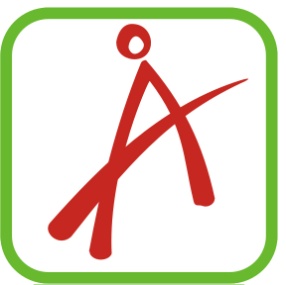 Компания «Аксиома»   150060, Ярославская область, г. Ярославль, ул. Труфанова 38 корп. 2ИНН 7602101785КПП 760201001ОГРН 1137602006728                                                                                                               Тел: (4852) 64-03-03www.akcuoma.ru